Пояснительная записка к проекту “интерактивный материал по теме "естественный иммунитет”Наш проект представляет собой интерактивный материал, в котором детально затрагиваются механизмы естественного иммунитета и особенности иммунного ответа (к примеру, процесс поглощения вирусов и бактерий макрофагами, выработка антител).Проблема проектаОтсутствие большого количества интерактивных материалов, посвящённых теме иммунитета, к которым имеют доступ ученики.Цель проектаСоздать интерактивный материал по теме «Естественный иммунитет», позволяющий узнать новую информацию и проработать полученные знания.ПродуктНаш продукт — это интерактивная игра в формате drag and drop, выложенная в общем доступе в мудл на сайте гимназии (в разделе биология Шалимова 8 класс, дыхательная система).Целевая аудитория нашего проекта-это ученики 7-9 классов. Наш продукт можно использовать, как и для самообразования так и на уроках биологии в школе.Мы провели урок у нашего класса (8 Б), а затем провели опрос. Вот его результаты (опрос прошли 20 человек):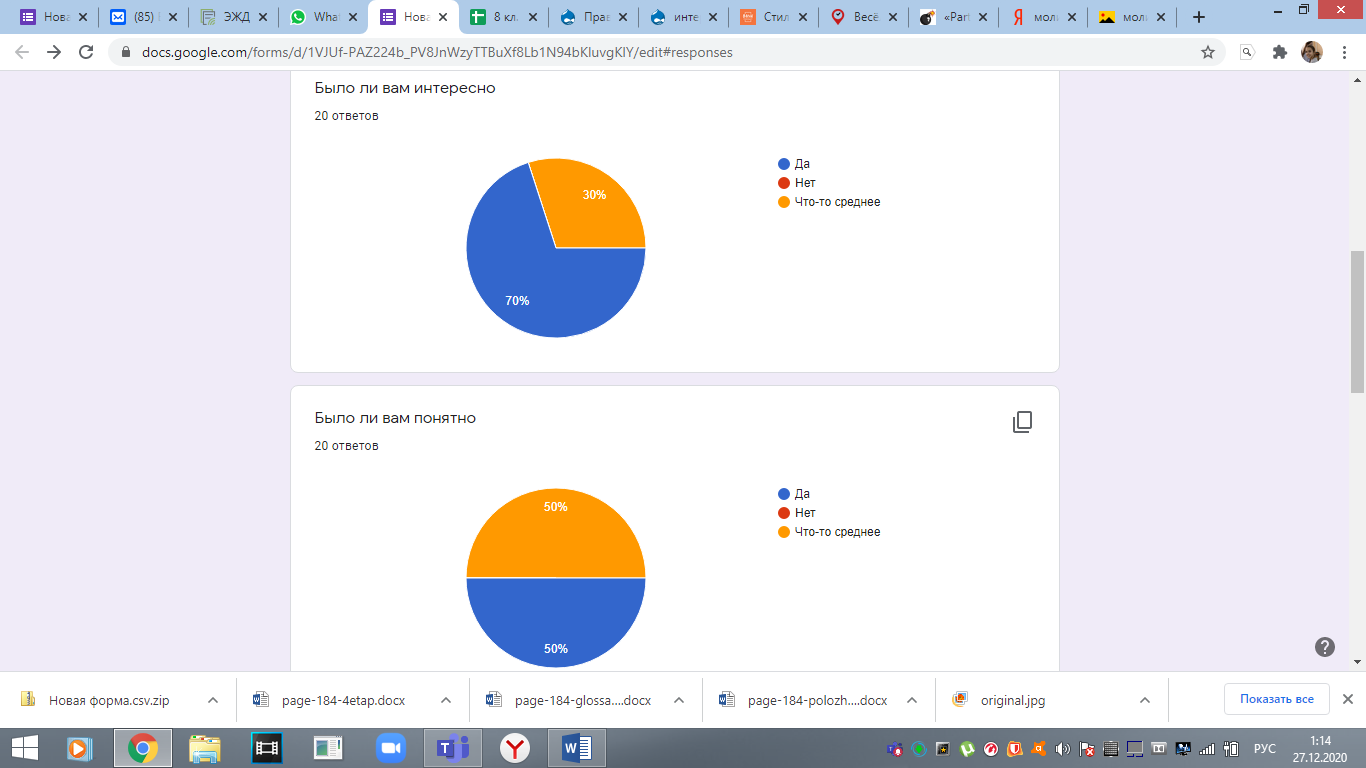 По результатам опроса большей части учеников было интересно, голоса на вопрос “было ли вам понятно” разделились пополам, было достаточно сложно, ¾ человек ответили правильно на большую часть вопросов(11-9/11), а ¼ ответили правильно на чуть больше половины вопросов (8-6/11), 90 % человек поставили бы нам 5, а 10% 4.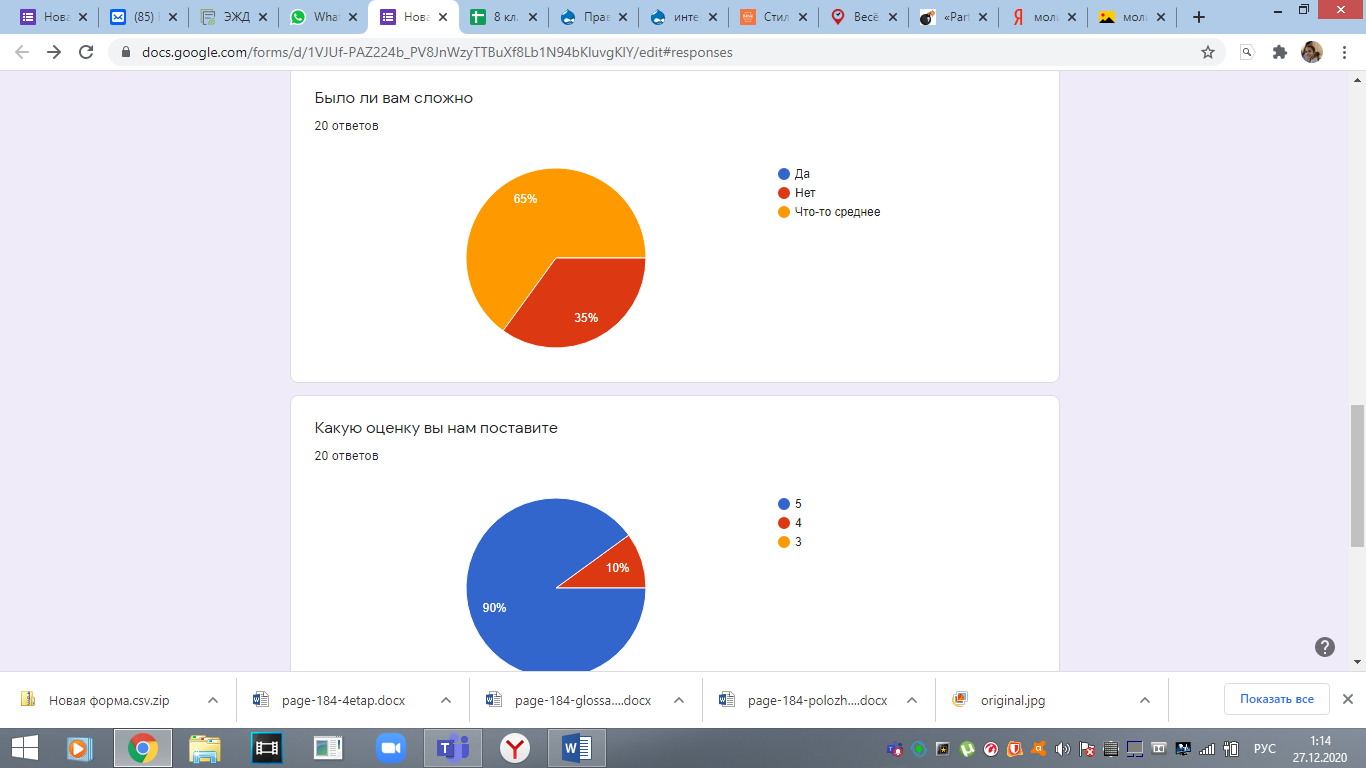 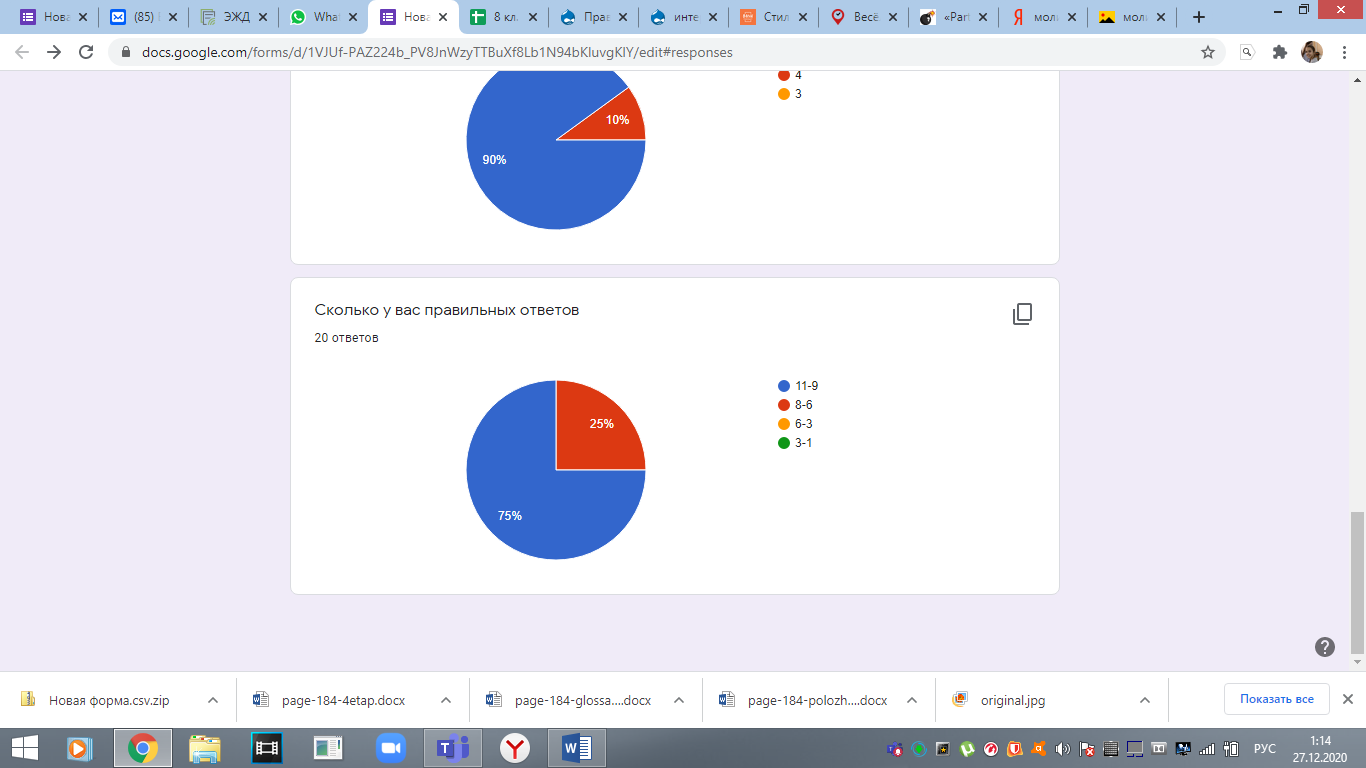 Мы предлагаем оценить наш продукт по следующим критериям:5- большей части учеников наш материал был понятен, было не очень сложно, достаточно понятно при решении теста большая часть ответов правильна. Наш продукт нагляден, понятен в использовании, информативен, обобщает материал по данной теме, удобен в использовании и не требует много времени на прохождение.4-ученикам наш материал был достаточно понятен, было не сложно и не легко, не достаточно понятно, при решении теста половина ответов правильна. Наш продукт не очень удобен в использовании, требует достаточно много времени на прохождение. 3-ученикам не понятен наш материал, было сложно, не понятно, при решении теста меньшая часть ответов правильна. Наш продукт не доделан, его не удобно использовать, требует очень много времени на прохождение.2- продукт не доделан или не готов к использованию. 